NÁRODNÁ RADA SLOVENSKEJ REPUBLIKYVII. volebné obdobieČíslo: CRD-1442/2016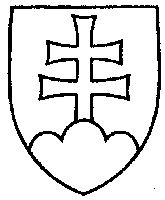 217UZNESENIENÁRODNEJ RADY SLOVENSKEJ REPUBLIKYz 21. septembra 2016k návrhu poslancov Národnej rady Slovenskej republiky Anny Zemanovej, Martina Klusa, Vladimíra Slobodu a Ondreja Dostála na vydanie zákona, ktorým sa dopĺňa zákon č. 264/1999 Z. z. o technických požiadavkách na výrobky a o posudzovaní zhody a o zmene a doplnení niektorých zákonov v znení neskorších predpisov (tlač 171) – prvé čítanie	Národná rada Slovenskej republiky	po prerokovaní uvedeného návrhu zákona v prvom čítanír o z h o d l a,  ž e	podľa § 73 ods. 4 zákona Národnej rady Slovenskej republiky č. 350/1996 Z. z. o rokovacom poriadku Národnej rady Slovenskej republiky v znení neskorších predpisov	nebude pokračovať v rokovaní o tomto návrhu zákona.  Andrej  D a n k o   v. r.predseda  Národnej rady Slovenskej republikyOverovatelia:Peter  K r e s á k   v. r.Peter  P č o l i n s k ý   v. r. 